Zuschussantrag für die örtlichen Vereine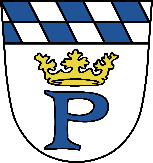 zum Ferienprogramm der Stadt Pressath2024Rückmeldung per Mail an poststelle@pressath.de oder schriftlich andie Stadt Pressath im Anschluss an die VeranstaltungKontakt für Rückfragen: 09644/9209-0Informationen zur AuszahlungTeilnehmerliste………………………………………………….			………………………………………………….Ort, Datum			Unterschrift………………………………………………….			………………………………………………….Ort, Datum			Unterschrift………………………………………………….			………………………………………………….Ort, Datum			UnterschriftGerne können uns im Anschluss Fotos von den Veranstaltungen an poststelle@pressath.de zugeschickt werden. Vielen Dank für Eure Unterstützung.VeranstalterVeranstaltungsüberschriftTermin/eUhrzeit von … bis …VeranstaltungsortName der BankIBANBICLfd. Nr.Name, VornameAdresseGeburtsdatum123456789101112131415Lfd. Nr.Name, VornameAdresseGeburtsdatum1617181920212223242526272829303132333435363738394041424344Lfd. Nr.Name, VornameAdresseGeburtsdatum454647484950